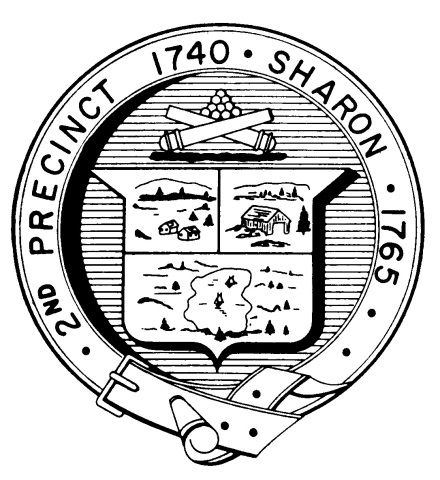 TOWN OF SHARONMEETING NOTICEPOSTED IN ACCORDANCE WITH THE OPEN MEETING LAW AS AMENDEDBoard of Health DATE:	February 13, 2018	TIME:	7:00 pm	LOCATION:	Sharon Community CenterAGENDAMeeting Minutes November 15 & 21, 2017; January 23, 2018		7:00 pm Type 1 Diabetes in school system		7:05 pmBody Art regulations and facility		7:15 pm Subsidized trash program 				7:30 pm  Proposed hotel/motel regulations		8:00 pm Health Department Report 				8:30 pm Other business						8:40 pm 	 